Гимнастика для глаз  «Весёлая неделька»(для детей старшего дошкольного возраста)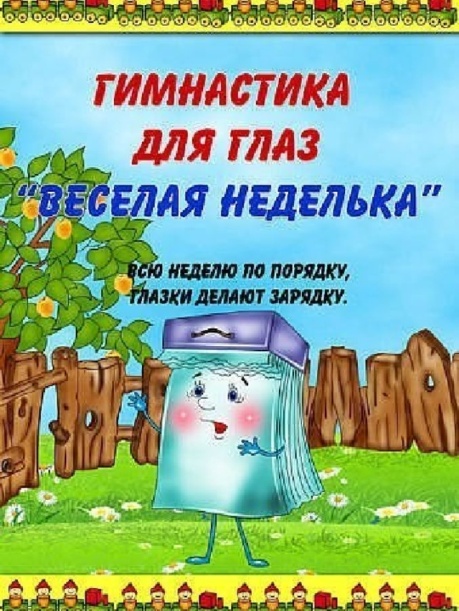 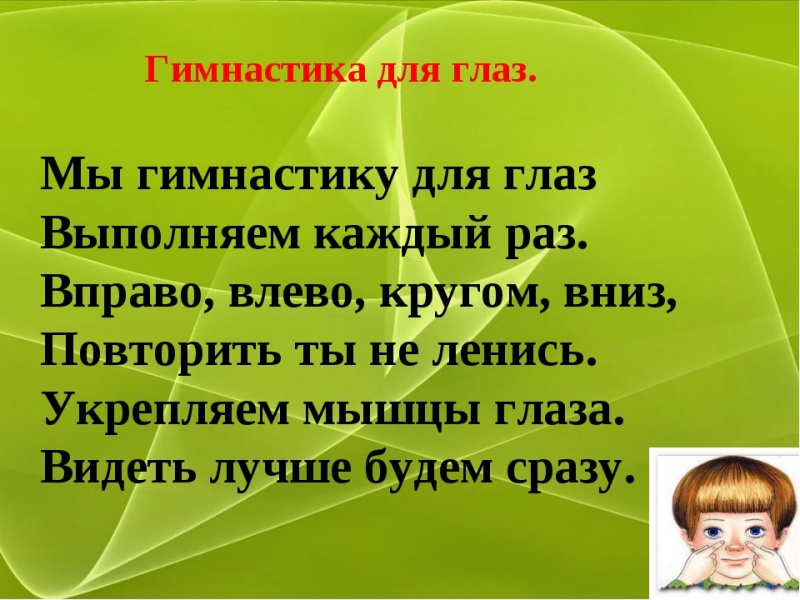 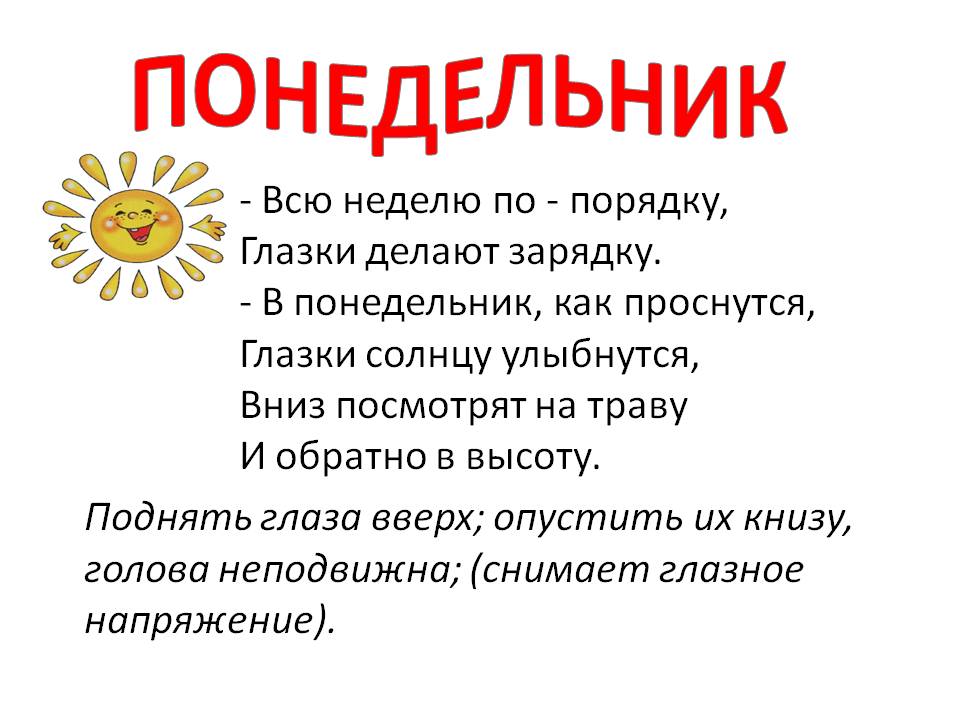 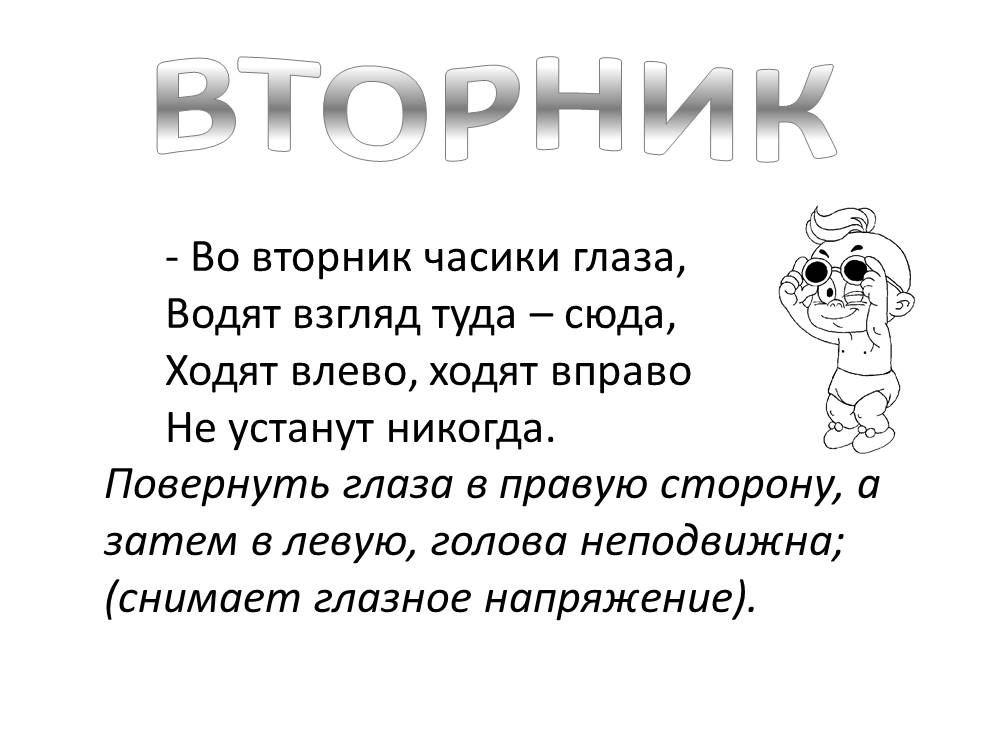 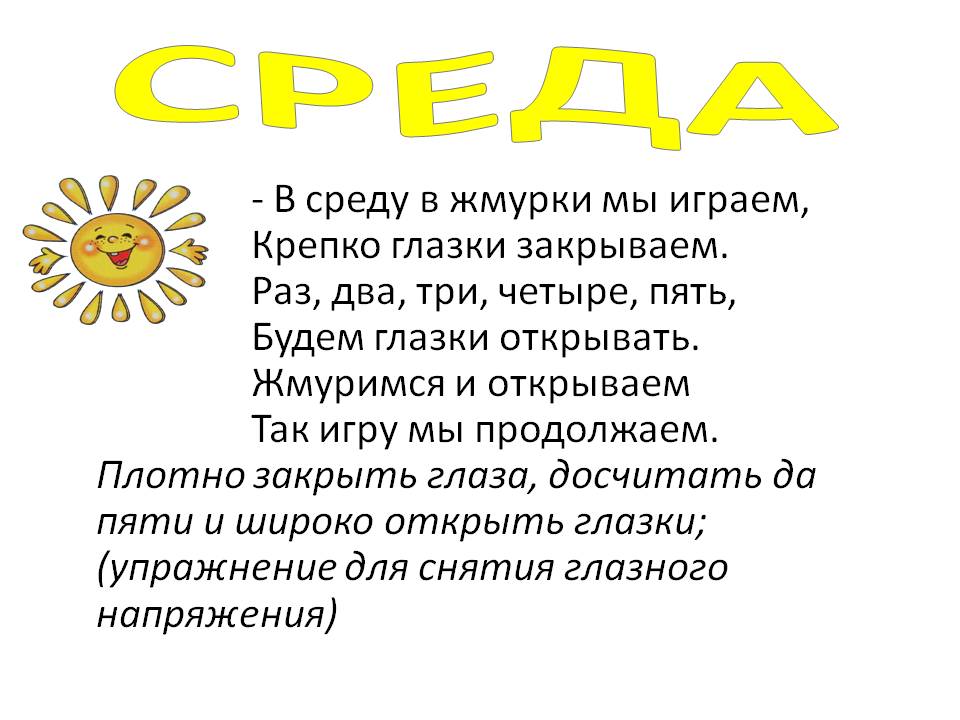 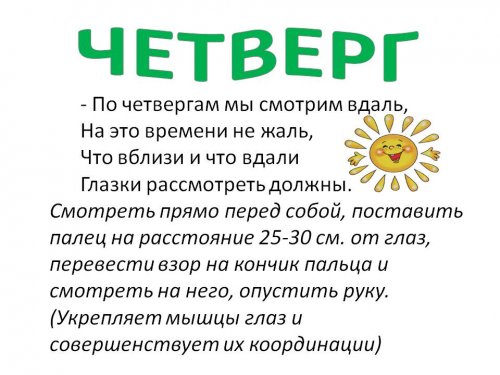 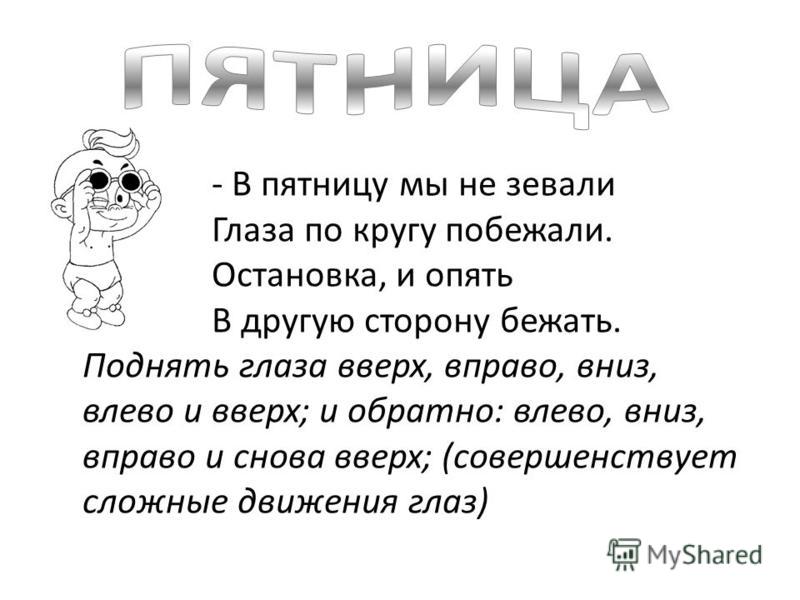 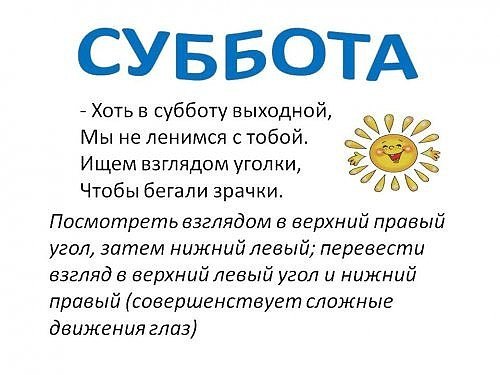 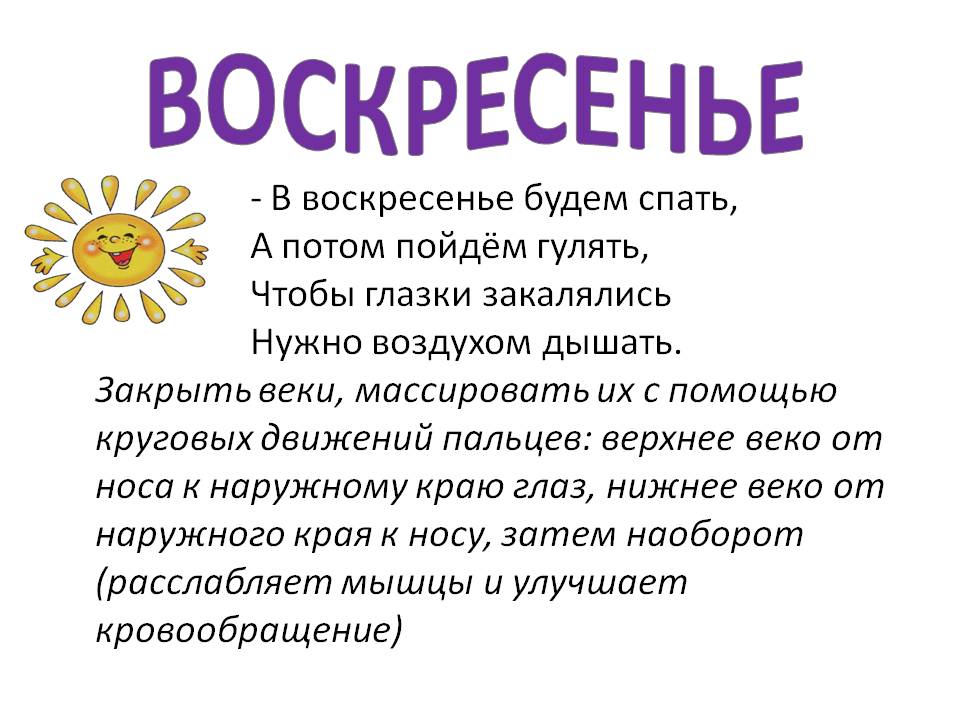 